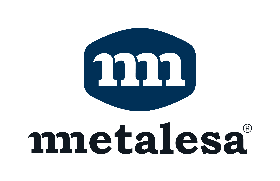 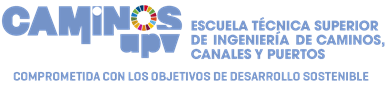 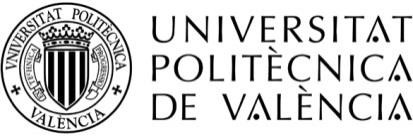 SOLICITUDAPELLIDOS, NOMBRE.………….……………………………………………………………...DNI….…………….………………….. TELÉFONO MÓVIL…………………………………..DOMICILIO……………………………………………………………………………………..CÓDIGO POSTAL……………………………… LOCALIDAD………………………………CORREO ELECTRÓNICO…………………..…………………………………………………..TITULACIÓN CON LA QUE PARTICIPA ……..……………..………………………………..TÍTULO DEL TFG……………………………...……………………………………………….FECHA DE DEFENSA …………………………………………………………………………REALIZAS EL TFG EN GRUPO (SI / NO) si tu respuesta es sí, indica el nombre completo de los integrantes del grupo en el reverso de esta hoja.Valencia,………..de	de 2023(Firma del solicitante o portavoz del grupo)SR. DIRECTOR DE ETS DE INGENIEROS DE CAMINOS, CANALES Y PUERTOSCamino de Vera, s/n. 46022 VALENCIA · Tel. 96 387 71 50 · Fax 96 387 71 59 e-mail : etsiccp @upvnet.upv.es · http://www.iccp.upv.es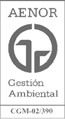 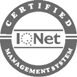 